Základní škola Zásmuky Vás zve                                              na    ADVENTNÍ KONCERTpěveckého sboru ZŠ pod vedením p. uč. Květoslava Červenéhov pátek 16.12. 2016 od 17 hodinv kostele na Komenského náměstí.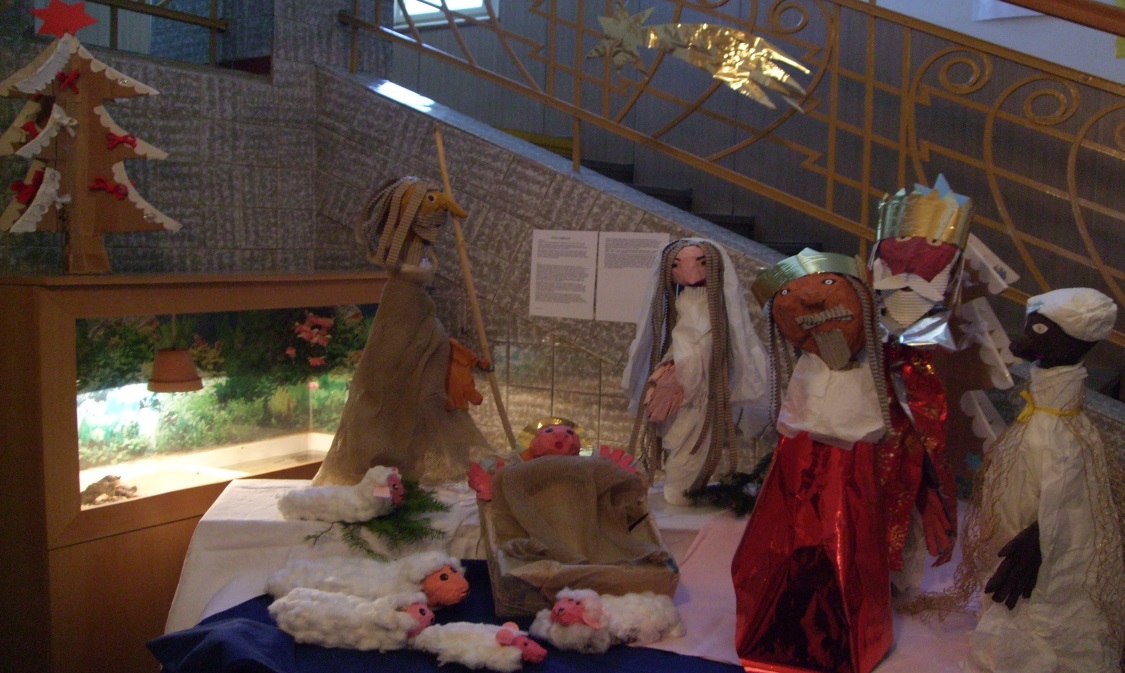 Vstupné dobrovolné, vybranou částkou přispějeme na konto humanitární organizace STONOŽKA, která dlouhodobě pomáhá nemocným dětem. DĚKUJEME! www.stonozka.org